Starosta obce ŠamudovceP O Z V Á N K A	Pozývam Vás na zasadnutie Obecného zastupiteľstva obce Šamudovce, ktoré sa uskutoční dňa   14. 6. 2017  t. j.  v  stredu  o 16,30 hod. v kultúrnom dome v Šamudovciach.Program:Otvorenie Doplnenie a schválenie programuKontrola uznesení z predchádzajúceho zasadnutia OZUrčenie zapisovateľa a overovateľov zápisniceVoľba návrhovej a mandátovej komisieŽiadosť MŠ Krásnovce o sponzorský príspevokOrganizácia výletu pre deti obce pri príležitosti MDD a ukončenia šk. rokuInformácia  o projekte Zdravé komunity  - Zdravé regiónyInformácia o vyhlásenej výzve PPA z programu rozvoja vidieka č. 22/PRV/2017 Základná škola Šamudovce  - aktuálne udalostí v školeRôzneZáverPrácu si zariaďte tak, aby ste sa zasadnutia mohli nerušene  zúčastniť.                                                                                          Emil Ircha v.r.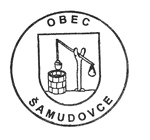 									    starosta obce